Εκπαιδευτικές Επισκέψεις στο πλαίσιο των καινοτόμων προγραμμάτων σχολικών δραστηριοτήτωνΣύμφωνα με το άρθρο 3 της 33120/ΓΔ4/28-2-2017 (ΦΕΚ 681/Β/6-3-2017) ΥΑ του Υπουργείου Παιδείας τα επισυναπτόμενα έγγραφα για την έγκριση της εκδρομής – μετακίνησης είναι τα ακόλουθα:Ι. Αντίγραφο του πρακτικού του Συλλόγου Διδασκόντων στο οποίο να αναφέρονται τα εξής:1) Ο αρχηγός της εκδρομής-μετακίνησης και ο αναπληρωτής αρχηγός που πρέπει να είναι μόνιμοι εκπαιδευτικοί.2) Οι συνοδοί καθηγητές και οι αναπληρωτές τους που είναι εκπαιδευτικοί της Δευτεροβάθμιας Εκπαίδευσης πλην των αναπληρωτών καθηγητών με μειωμένο ωράριο και των ωρομισθίων (1 συνοδός ανά 25 μαθητές για εκδρομές - μετακινήσεις εσωτερικού.) Στην περίπτωση των μετακινήσεων στο πλαίσιο προγραμμάτων, οι εκπαιδευτικοί που συμμετέχουν στη μετακίνηση πρέπει να είναι οπωσδήποτε μέλη της παιδαγωγικής ομάδας.τα ονοματεπώνυμα των συμμετεχόντων μαθητών (ομάδα υλοποίησης του προγράμματος).τα ονοματεπώνυμα του αρχηγού, των συνοδών και των αναπληρωτών τους να αναφέρονται πλήρη καθώς και η ειδικότητά τους.Απαγορεύεται αυστηρά σε οποιοδήποτε άλλο άτομο πλην των ρητά αναφερομένων στην Πράξη του Συλλόγου Διδασκόντων Καθηγητών με οικονομική ή χωρίς οικονομική επιβάρυνση να συμμετέχει σε σχολική εκδρομή – μετακίνηση.3) Η ημερομηνία αναχώρησης και επιστροφής4) Ο τόπος που θα πραγματοποιηθεί η εκδρομή5) Το αναλυτικό πρόγραμμα της εκδρομής – (Στο αναλυτικό πρόγραμμα θα πρέπει να αναγράφονται οι ακριβείς ώρες αναχώρησης από το σχολείο και άφιξης στον προορισμό, τα μεταφορικά μέσα που θα χρησιμοποιηθούν κατά τη μετακίνηση οι αριθμοί πτήσεων, τα ακτοπλοϊκά δρομολόγια και το ημερήσιο πρόγραμμα δραστηριοτήτων και μετακινήσεων στον τόπο προορισμού ξεχωριστά για κάθε μέρα.) Για την ασφαλή μετακίνηση των μαθητών, η εκκίνηση των εκδρομών – μετακινήσεων θα γίνεται από το χώρο του σχολείου, δε θα πραγματοποιείται πριν από τις 6:00 π.μ, ενώ η άφιξη στον τόπο προορισμού ή η επιστροφή στο σχολείο θα πραγματοποιείται το αργότερο έως τις 10 μ.μ, όταν η εκδρομή πραγματοποιείται οδικώς.6) Εφόσον οι μετακινήσεις πραγματοποιούνται στο πλαίσιο εγκεκριμένων προγραμμάτων πρέπει να αναγράφεται στο πρακτικό απαραιτήτως η απόφαση έγκρισης του προγράμματος.Η απόφαση του Πρακτικού πρέπει να αποστέλλεται δακτυλογραφημένη.II. Βεβαίωση του Δ/ντή του σχολείου ότι καλύπτεται ο προβλεπόμενος αριθμός συμμετοχής των μαθητών βάσει των υπεύθυνων δηλώσεων των γονέων/κηδεμόνων τους. Ο Διευθυντής του σχολείου πρέπει να βεβαιώνει επίσης ότι έχουν κατατεθεί και τηρούνται στο αρχείο του σχολείου οι ενυπόγραφες δηλώσεις των γονέων/κηδεμόνων όλων των μαθητών που συμμετέχουν στην εκδρομή-μετακίνηση ή των ιδίων αν είναι ενήλικοι.ΙΙΙ. Απόφαση έγκρισης του προγράμματος που αναφέρονται τα ονόματα των υπεύθυνων υλοποίησης του προγράμματος.ΙV.Την Πράξη του Συλλόγου Διδασκόντων Καθηγητών ανάθεσης προγραμμάτων σχολικών δραστηριοτήτων.V. Για μετακινήσεις - επισκέψεις σε Κέντρα Περιβαλλοντικής Εκπαίδευσης (Κ.Π.Ε) να επισυνάπτεται και η έγκριση της εκπαιδευτικής επίσκεψης για το συγκεκριμένο Κ.Π.Ε.Παρατήρηση: Για κάθε εκδρομή μετακίνηση μαθητών απαιτείται απόφαση του συλλόγου Διδασκόντων Καθηγητών της σχολικής μονάδας που πραγματοποιεί τη μετακίνηση με αιτιολόγηση για την επιλογή του σκοπού και του τόπου προορισμού η οποία λαμβάνεται είκοσι (20) ημέρες πριν από την πραγματοποίηση των πολυήμερων εκδρομών και δέκα (10) τουλάχιστον ημέρες πριν από την πραγματοποίηση των ημερήσιων εκδρομών.Tα δικαιολογητικά προς έγκριση των πολυήμερων εκδρομών-μετακινήσεων και ημερήσιων εκδρομών – μετακινήσεων υποβάλλονται στην Δ/νση Δ/θμιας Εκπ/σης επτά (7) τουλάχιστον ημέρες πριν από την πραγματοποίηση των πολυήμερων ή ημερήσιων εκδρομών.* Οποιαδήποτε άλλη πληροφορία ως προς τη διεκπεραίωση των εκδρομών που δεν παρέχεται από το παρόν έγγραφο να αναζητηθεί στην 33120/ΓΔ4/28-2-2017 Υπουργική Απόφαση που δημοσιεύθηκε στο ΦΕΚ 681/Β/ 06-3-2017 ή επικοινωνήστε τηλεφωνικά με την κα Άννα Κοκκίνου.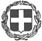 ΕΛΛΗΝΙΚΗ ΔΗΜΟΚΡΑΤΙΑΥΠΟΥΡΓΕΙΟ ΠΑΙΔΕΙΑΣ, ΕΡΕΥΝΑΣ  ΚΑΙ ΘΡΗΣΚΕΥΜΑΤΩΝΠΕΡΙΦ/ΚΗ Δ/ΝΣΗ Π. Ε & Δ. Ε. ΔΥΤ. ΕΛΛΑΔΑΣΔ/ΝΣΗ Β/ΘΜΙΑΣ ΕΚΠ/ΣΗΣ HΛΕΙΑΣΤΜΗΜΑ ΕΚΠΑΙΔΕΥΤΙΚΩΝ ΘΕΜΑΤΩΝ